2 Circle Venn Diagram Shading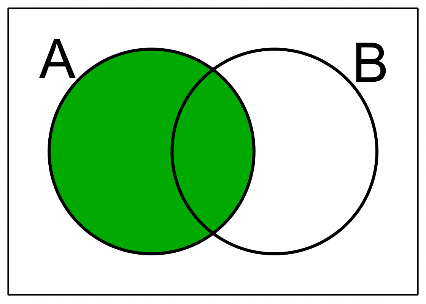 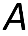 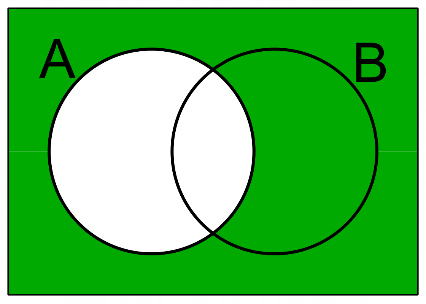 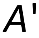 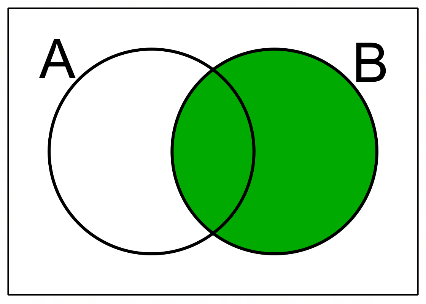 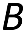 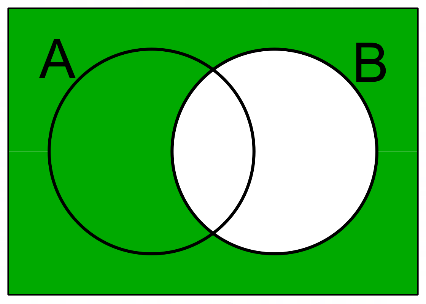 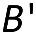 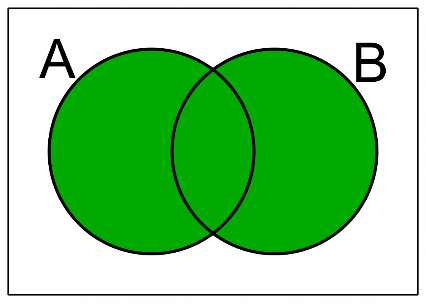 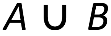 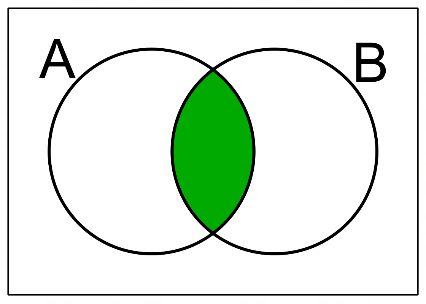 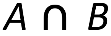 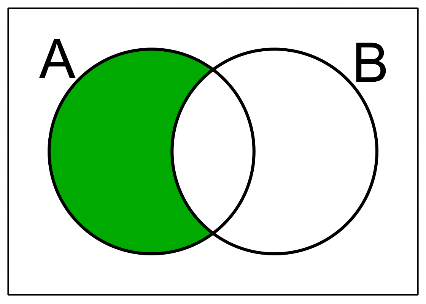 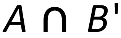 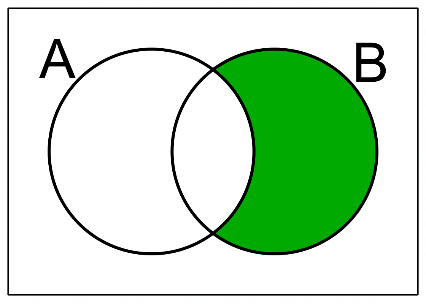 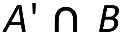 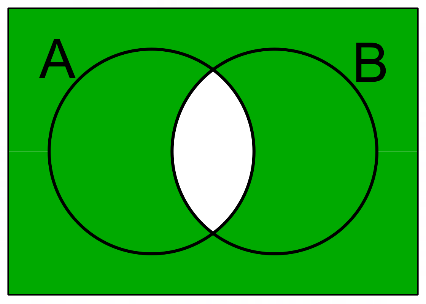 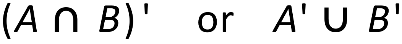 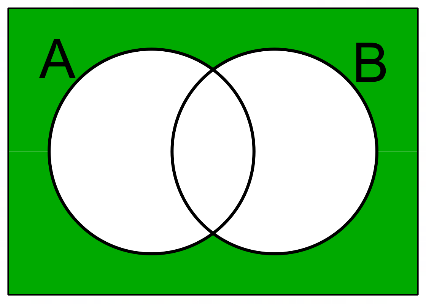 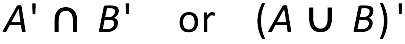 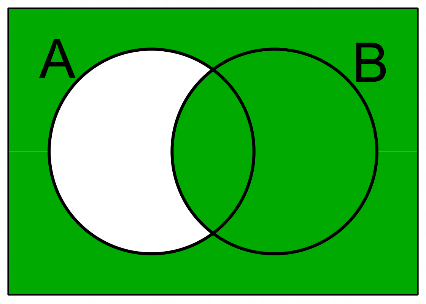 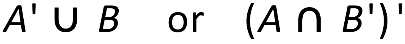 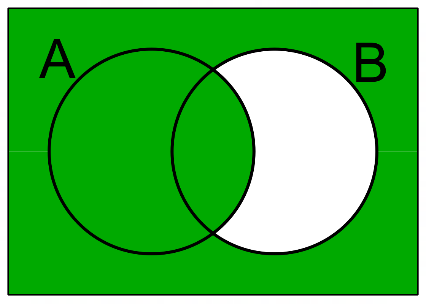 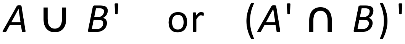 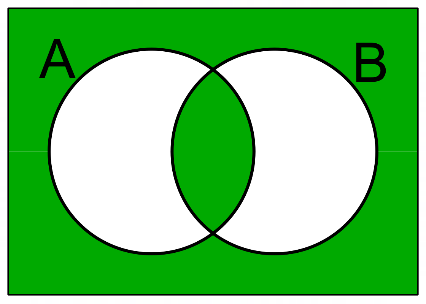 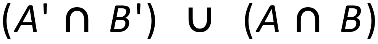 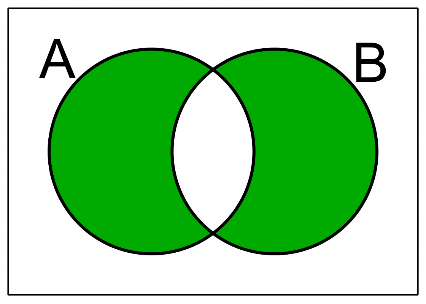 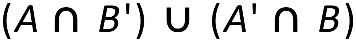 